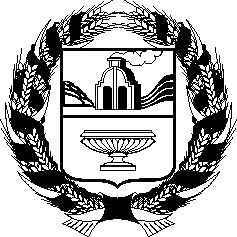 РОССИЙСКАЯ ФЕДЕРАЦИЯНИЖНЕНЕНИНСКИЙ СЕЛЬСКИЙ СОВЕТ НАРОДНЫХ ДЕПУТАТОВСОЛТОНСКОГО РАЙОНА АЛТАЙСКОГО КРАЯРЕШЕНИЕ14.11.2014                                                                                                                        № 27                                                     с .Нижняя НенинкаО введении налога на имуществофизических лиц на территориимуниципального образования Нижнененинский сельсовет Солтонского района Алтайского края        В соответствии с главой 32 Налогового кодекса Российской Федерации, руководствуясь Федеральным законом от 04.10.2014 №284 ФЗ «О внесении изменений в статьи 12 и 85 части первой и часть вторую Налогового кодекса Российской Федерации и признании утратившим силу закона Российской Федерации «О налогах на имущество физических лиц» и в соответствии со  ст. 22  Устава муниципального образования Нижнененинский сельсовет Солтонского района Алтайского края Нижнененинский сельский Совет народных депутатов Солтонского района Алтайского краяРЕШИЛ:1. Установить и ввести в действие налог на имущество физических лиц, обязательным к уплате на территории муниципального образования Нижнененинский сельсовет Солтонского района Алтайского края. 2  Ставки налога на имущество физических лиц установить на основе, умноженной на коэффициент – дефлятор суммарной инвентаризационной стоимости объектов налогообложения, принадлежащих на праве собственности налогоплательщику (с учетом доли налогоплательщика в праве общей собственности на каждый из таких объектов).             3.    Настоящее решение вступает в силу с 1 января 2015 года, но не ранее чем по истечении одного месяца со дня его официального опубликования в районной газете «Слово-дело».4. Признать утратившим силу с 01 января 2015 года следующие решения Нижнененинского сельского Совета народных депутатов Солтонского района Алтайского края:Глава сельсовета                                                                     З.А.БердюгинаОпубликовано в районной газете  «Слово дело» 28.11.2014 №48 стр.5Суммарная инвентаризационная стоимость объектов налогообложения, умноженная на коэффициент – дефлятор (с учетом доли налогоплательщика в праве общей собственности на каждый из таких объектов)      Ставка налогадо 300 тыс. руб.(включительно)0,1 процентаСвыше 300 тыс.руб. до 500 тыс.руб.(включительно)0,3 процентаСвыше 500 тыс.руб.2 процента- от 16.11.2010  №   15   «О введении налога на имущество физических лиц   на территории муниципального образования Нижнененинский сельсовет Солтонского района Алтайского края»;  - от 17.07..2012 № 24  «О внесении изменений в решение Нижнененинского сельского Совета народных депутатов Солтонского района Алтайского края от 16.11.2010 №15 «О введении налога на имущество физических лиц на территории муниципального образования Нижнененинский сельсовет Солтонского района Алтайского края»;- от 18.11.2013 № 27 «О внесении изменений в решение Нижнененинского сельского Совета народных депутатов Солтонского района Алтайского края от 16.11.2010 №15 «О введении налога на имущество физических лиц на территории муниципального образования Нижнененинский сельсовет Солтонского района Алтайского края» - от 19.03.2014 № 4 «О внесении изменений в решение Нижнененинского сельского Совета народных депутатов Солтонского района Алтайского края от 16.11.2010 №15 «О введении налога на имущество физических лиц на территории муниципального образования Нижнененинский сельсоветСолтонского района Алтайского края»     5. Контроль за исполнением настоящего решения возложить на постоянную налогово-бюджетную комиссию сельского Совета народных депутатов